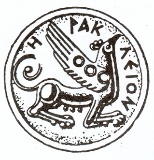 ΔΗΜΟΣ ΗΡΑΚΛΕΙΟΥ ΚΡΗΤΗΣ             ΓΡΑΦΕΙΟ ΤΥΠΟΥ 	Ηράκλειο 12-01-2024Σε διαβούλευση οι προτάσειςτης Δημοτικής Αρχής Ηρακλείου για τα Δημοτικά Τέλη του 2024Μείωση Τελών Κοινοχρήστων Χώρων στο 67% των οδών σε σχέση με το 2019 - Ειδικές μειώσεις σε τρίτεκνους, πολύτεκνους και ΑμεΑΤη δημιουργία Επιτροπής για τη διαμόρφωση των τελών του 2025 με συμμετοχή και κοινωνικών φορέων ανακοίνωσε ο Δήμαρχος Αλέξης ΚαλοκαιρινόςΥλοποιώντας τη δέσμευση που είχε διατυπώσει πριν αναλάβει τα καθήκοντά του, ο Δήμαρχος Ηρακλείου Αλέξης Καλοκαιρινός ξεκινάει τη διαδικασία διαβούλευσης με τους κοινωνικούς φορείς για τον καθορισμό των Δημοτικών Τελών και των Τελών Κοινοχρήστων Χώρων για το 2024.Ήδη σήμερα ανακοινώθηκαν οι προτάσεις της Δημοτικής Αρχής, οι οποίες αναδιαμορφώνουν τα ανταποδοτικά τέλη στο 1,05€ ως τιμή γενικού συντελεστή στις αστικές περιοχές και 0,98€ στις περιαστικές, λαμβάνονται υπόψιν τα αυξημένα κόστη του Περιβαλλοντικού Τέλους (Τέλους Ταφής Απορριμμάτων), του ενεργειακού κόστους, καθώς και της απώλειας εσόδων από την αλλαγή του τρόπου είσπραξης του ΤΑΠ από τα μεταβιβαζόμενα ακίνητα, που πλέον θα έρχονται στο Δήμο από την Κτηματολόγιο, ενώ διατηρούν τις μειώσεις για τρίτεκνους, πολύτεκνους και ΑμεΑ.Παράλληλα, φέρνουν μείωση των Τελών Κοινοχρήστων Χώρων στο 67% των οδών σε σχέση με το 2019, ενώ ομαδοποιούν τις οδούς για λόγους ισονομίας και δικαίου.Τέλος, χαρακτηρίζεται το 2024 ως μεταβατικό έτος – γέφυρα για το συγκεκριμένο ζήτημα. Κι αυτό επειδή με δεδομένα τα ασφυκτικά χρονικά περιθώρια για την κατάρτιση του προϋπολογισμού, χωρίς τον οποίο δεν μπορεί να λειτουργήσει αποτελεσματικά ο Δήμος, ο Δήμαρχος Ηρακλείου Αλέξης Καλοκαιρινός καταθέτει την πρόταση της δημιουργίας μιας Επιτροπής, με την συμμετοχή και εκπροσώπων των επαγγελματικών κλάδων, η οποία θα μπορέσει να επεξεργαστεί τα δεδομένα για τον προϋπολογισμό του 2025.«Εξαντλήσαμε, μαζί και με τα στελέχη των Υπηρεσιών του Δήμου μας, κάθε λεπτό από τα πρώτα 24ωρα της νέας χρονιάς, με στόχο να μπορέσουμε να καταρτίσουμε προϋπολογισμό και υλοποιώντας τη δέσμευσή μας, να αναμορφώσουμε ένα σύστημα καθορισμού τελών που παρέμενε το ίδιο εδώ και πολλά χρόνια» αναφέρει σε δήλωσή του ο Δήμαρχος Αλέξης Καλοκαιρινός, τονίζοντας: «Κάναμε σημαντικά βήματα στην κατεύθυνση του εξορθολογισμού της διαδικασίας και της εδραίωσης συνθηκών ισότητας σε ολόκληρο τον Δήμο Ηρακλείου. Δεν μένουμε όμως εκεί. Προχωράμε στην σύσταση μιας Επιτροπής, με την συμμετοχή και των κοινωνικών εταίρων εφόσον το επιθυμούν, έτσι ώστε με ευχέρεια χρόνου, να μπορέσουν να επεξεργαστούν ακόμη περισσότερα δεδομένα για το 2025. Επιδιώκουμε την συλλογική δράση, στόχος μας είναι η κοινωνική συμμετοχή, πάντα φυσικά λαμβάνοντας υπόψιν και τα ευρύτερα οικονομικά δεδομένα του Δήμου μας. Σήμερα δημοσιοποιήσαμε τις προτάσεις μας, την ερχόμενη Τετάρτη 17/1 προσκαλούμε τους φορείς να τις συζητήσουμε και αισιοδοξώ ότι θα καταλήξουμε σε ένα θετικό αποτέλεσμα.».Αναλυτικά οι προτάσεις της Δημοτικής Αρχής Ηρακλείου για τα Δημοτικά Τέλη:Στα καταστήματα ειδικής κατηγορίας συμπεριλαμβάνονται επιχειρήσεις που παράγουν αυξημένα απορρίμματα και επιβαρύνουν ιδιαίτερα την Υπηρεσία Καθαριότητας όπως είχαν καθοριστεί με τις αποφάσεις ΔΣ 828/2007 του πρώην Δήμου Ηρακλείου και 115/2011 του νέου Καλλικρατικού Δήμου Ηρακλείου και συγκεκριμένα: - Σουπερμάρκετ με έκταση μεγαλύτερη των 150 τ.μ. κλειστού στεγασμένου χώρου- εκθέσεις αυτοκινήτων- τράπεζες- νυκτερινά κέντρα διασκέδασης- ναυτιλιακές εταιρείες- ιατρικά κέντρα και ιδιωτικές κλινικές- ξενοδοχεία Α’ και Β’ κατηγορίας (πλην δωματίων)- πρατήρια υγρών καυσίμων στεγασμένου χώρου πάνω από 100 τ.μ. - χαρτοπαικτικές λέσχες - καταστήματα ηλεκτρονικών & ηλεκτρικών ειδών μεγαλύτερα των 150 τ.μ.- οβελιστήρια, ψητοπωλεία, εστιατόρια, αναψυκτήρια, καφετέριες, μπαρ, πιτσαρίες- καταστήματα λιανικής πώλησης πολλών ειδών προϊόντων μεγαλύτερα από 500 τ.μ. κλειστού στεγασμένου χώρουΕπισημαίνουμε ότι εξακολουθούν να ισχύουν οι μειώσεις επιφανειών οι οποίες αναφέρονται στις ανωτέρω αποφάσεις ΔΣ και συγκεκριμένα:Μειώσεις Επιφανειών στεγασμένων χώρων άλλης χρήσεως πέραν της οικιακής (καταστήματα, γραφεία, βιομηχανίες κ.λ.π.) με εμβαδό έως 6.000 τ.μ .Μείωση του εμβαδού των στεγασμένων χώρων άλλης χρήσεως πέραν της οικιακής (δηλ. καταστήματα, γραφεία, βιομηχανίες κ.λ.π) των οποίων η επιφάνεια υπερβαίνει τα 1000 τ.μ ως εξής : Επιφάνεια μέχρι 1.000 τ.μ καμία μείωση .Επιφάνεια από 1.000 ως 6.000 τ.μ μείωση της επιφάνειας κατά 40%.Μειώσεις Επιφανειών στεγασμένων  χώρων άλλης χρήσεως πέραν της οικιακής (καταστήματα, γραφεία, βιομηχανίες κ.λ.π.) με εμβαδό πάνω από 6.000 τ.μ .Μείωση του εμβαδού των στεγασμένων χώρων άλλης χρήσεως πέραν της οικιακής (δηλ. καταστήματα, γραφεία, βιομηχανίες κ.λ.π) των οποίων η επιφάνεια υπερβαίνει τα 6000 τ.μ ως εξής : Επιφάνεια πάνω από 6.000 τ.μ μείωση της επιφάνειας κατά 60%.Μειώσεις επιφανειών μη στεγασμένων χώρων άλλης χρήσεως πέραν της οικιακής (καταστήματα, γραφεία, βιομηχανίες κ.λ.π.) με εμβαδό έως 6.000 τ.μ .Μείωση του εμβαδού των μη στεγασμένων χώρων άλλης χρήσεως πέραν της οικιακής (δηλ. καταστήματα, γραφεία ,βιομηχανίες κ.λ.π) των οποίων η επιφάνεια υπερβαίνει τα 1000 τ.μ ως εξής : Επιφάνεια μέχρι 1.000 τ.μ καμία μείωση .Επιφάνεια από 1.000 τ.μ ως 6.000 τ.μ μείωση της επιφάνειας κατά 60 % .Μειώσεις επιφανειών μη στεγασμένων χώρων άλλης χρήσεως πέραν της οικιακής (καταστήματα, γραφεία, βιομηχανίες κ.λ.π.) με εμβαδό πάνω από  6.000 τ.μ .Μείωση του εμβαδού των μη στεγασμένων χώρων άλλης χρήσεως πέραν της οικιακής (δηλ. καταστήματα, γραφεία ,βιομηχανίες κ.λ.π) των οποίων η επιφάνεια υπερβαίνει τα 6000 τ.μ ως εξής : Επιφάνεια πάνω από 6.000 τ.μ μείωση της επιφάνειας κατά 70%.Διευκρινίζεται ότι όλες οι κλειστές θέσεις στάθμευσης που μισθώνονται θα χρεώνονται με τον γενικό επαγγελματικό συντελεστή εκτός αν από το μισθωτήριο αποδεικνύεται ότι πρόκειται για παρακολούθημα οικίας που χρεώνεται με οικιακό συντελεστή. Ορίζουμε μηδενικό συντελεστή Δημοτικών Τελών για τα ακίνητα (οικόπεδα & κτίσματα) που δεν έχουν ηλεκτροδοτηθεί ποτέ και δεν έχουν χρησιμοποιηθεί τουλάχιστον την τελευταία δεκαετία σύμφωνα με υπεύθυνη δήλωση του ιδιοκτήτη τους.ΑΠΑΛΛΑΓΕΣ:Συνεχίζουν να ισχύουν οι απαλλαγές που καθορίστηκαν με την απόφαση ΔΣ 882/2018 για πολύτεκνους, τρίτεκνους καθώς και για άτομα με αναπηρία και συγκεκριμένα ισχύει:ΤΡΙΤΕΚΝΟΙ – ΠΟΛΥΤΕΚΝΟΙ: Μείωση των Δημοτικών Τελών κατά 50% στην κατοικία της οικογένειας με εισόδημα έως 18.000 € προσαυξημένο κατά 2.000 € για κάθε προστατευόμενο τέκνοΑΤΟΜΑ ΜΕ ΑΝΑΠΗΡΙΑ:Μείωση των Δημοτικών Τελών κατά 50% για ποσοστό αναπηρίας από 67%-79% και με βάση το εκκαθαριστικό τους το συνολικό τους εισόδημα είναι έως 18.000 € εξαιρουμένου του ποσού το οποίο εισπράττουν (επίδομα ή σύνταξη) λόγω της αναπηρίας τους.Πλήρης απαλλαγή από Δημοτικά Τέλη για ποσοστό αναπηρίας μεγαλύτερο από 80% στην κατοικία της οικογένειας με εισόδημα έως 20.000 € εξαιρουμένου του ποσού το οποίο εισπράττουν (επίδομα ή σύνταξη) λόγω της αναπηρίας τους.Τέλος ο συντελεστής για το Δημοτικό Φόρο καθορίζεται στα 0,12 €/τ.μ. και για το ΤΑΠ  στα 0,35%ο.Αναλυτικά οι προτάσεις της Δημοτικής Αρχής Ηρακλείου για τα Τέλη Κοινοχρήστων ΧώρωνΣυντελεστές Δημοτικών Τελών έτους 2024Συντελεστές Δημοτικών Τελών έτους 2024Συντελεστές Δημοτικών Τελών έτους 2024Συντελεστές Δημοτικών Τελών έτους 2024Συντελεστές Δημοτικών Τελών έτους 2024ΠΕΡΙΓΡΑΦΗ ΓΕΝΙΚΟΥ  ΣΥΝΤΕΛΕΣΤΗΤΙΜΗΠΕΡΙΓΡΑΦΗΤΙΜΗΠΕΡΙΓΡΑΦΗ ΓΕΝΙΚΟΥ  ΣΥΝΤΕΛΕΣΤΗΓΕΝΙΚΟΥ ΕΙΔΙΚΟΥΕΙΔΙΚΟΥΠΕΡΙΓΡΑΦΗ ΓΕΝΙΚΟΥ  ΣΥΝΤΕΛΕΣΤΗΣΥΝΤΕΛΕΣΤΗΣΥΝΤΕΛΕΣΤΗΣΥΝΤΕΛΕΣΤΗΠρώτη Γενική ΚατηγορίαΟικιακές παροχέςσε όλο τον Δήμο Ηρακλείου1,05 €Οικιακές παροχές στο αστικό Ηράκλειο (συμπεριλαμβανομένης της ενότητας Νέας Αλικαρνασσού) που δεν ανήκουν σε άλλη κατηγορία1,05 €Οικιακές παροχές που ανήκουν στις Δημοτικές Κοινότητες του Δήμου Ηρακλείου (περιαστικό Ηράκλειο)0,98 €Δεύτερη Γενική ΚατηγορίαΔημόσια Εκπαιδευτικά Ιδρύματα, Ι.Τ.Ε., Φιλανθρωπικά Ιδρύματα μη κερδοσκοπικού χαρακτήρα, Δημόσια Νοσηλευτικά Ιδρύματα1,30 €Τρίτη Γενική ΚατηγορίαΕπαγγελματικές παροχές  σε όλο τον Δήμο Ηρακλείου3,60 €Επαγγελματικές παροχές  στο αστικό Ηράκλειο (συμπεριλαμβανομένης της ενότητας Νέας Αλικαρνασσού)  που δεν ανήκουν σε άλλη κατηγορία 3,60 €Επαγγελματικές παροχές  που ανήκουν στις Δημοτικές Κοινότητες του Δήμου Ηράκλειο (περιαστικό Ηράκλειο) εκτός ειδικής κατηγορίας3,10 €Βιοτεχνικές και Βιομηχανικές Επιχειρήσεις, κάθε είδους γραφεία και επιχειρήσεις με κάθε είδους εμπορική δραστηριότητα εκτός εκείνων που βρίσκονται στην ειδική κατηγορία της οι οποίες είναι  εγκατεστημένες τόσο εντός της προτεινόμενης ζώνης ειδικών χρήσεων του Γ.Π.Σ. όσο και επί των οδών Μ. Κατράκη και Ειρήνης και Φιλίας (δεξιά και αριστερά αυτών) μέχρι και τα νότια όρια της ζώνης ειδικών χρήσεων2,65 €Υπαίθριοι &  στεγασμένοι επαγγελματικοί σταθμοί αυτοκινήτων - πάρκινγκ2,30 €Καταστήματα ειδικής κατηγορίας 4,70 €ΖΩΝΗ ΑΖΩΝΗ ΑΖΩΝΗ ΑΖΩΝΗ Α20232019ΠΡΟΤΕΙΝΟΜΕΝΗ ΤΙΜΗ 25ης Αυγούστου & παράδρομοι84,00167,00150,00Ανδρόγεω (πεζόδρομος)84,00167,00150,00Αρκολέων (οδός)84,00167,00150,00Βενιζέλου Ελευθερίου (πλατεία)84,00167,00150,00Βενιζέλου Σοφοκλή (Λεωφόρος)84,00167,00150,00Δαιδάλου (πεζόδρομος)84,00167,00150,00Καλλεργών (πλατεία)84,00167,00150,00Καντανολέων (πεζόδρομος)84,00167,00150,00Μινωταύρου (πεζόδρομος)84,00167,00150,00Μιχελιδάκη (οδός)84,00167,00150,00Περδικάρη (πεζόδρομος)84,00167,00150,00Πλ. 18 Άγγλων84,00167,00150,00Ταγμ.Τζουλάκη (πεζόδρομος)84,00167,00150,00Ψαρομηλίγκων (οδός)84,00167,00150,00Βυζαντίου (πεζόδρομος)84,00167,00150,00Φωκά Νικηφόρου (πλατεία)60,00119,00150,00ΖΩΝΗ ΒΖΩΝΗ ΒΖΩΝΗ ΒΖΩΝΗ Β20232019ΠΡΟΤΕΙΝΟΜΕΝΗ ΤΙΜΗΑγ. Τίτου (πεζόδρομος)84,00167,00125,00Κοραή (πεζόδρομος)84,00167,00125,00Μιλάτου (πεζόδρομος)84,00167,00125,00Ιδαίου Άνδρου (πεζόδρομος)60,00119,00125,00Σαρανταπόρου (πεζόδρομος)53,00106,00125,00Δικαιοσύνης (Λεωφόρος)53,00106,00125,00Ελευθερίας (πλατεία)53,00106,00125,00ΖΩΝΗ ΓΖΩΝΗ ΓΖΩΝΗ ΓΖΩΝΗ Γ20232019ΠΡΟΤΕΙΝΟΜΕΝΗ ΤΙΜΗΔασκαλογιάννη (πλατεία)53,00106,00100,00Μεραμβέλλου (πεζόδρομος)36,0072,00100,00Πάρκο Ιδομενέως-Μεραμβέλλου-Αρετούσης60,00119,00100,00Αρετούσης(πεζόδρομος)36,0072,00100,00Ιδομενέως (οδός)60,00119,00100,00Κυδωνίας (πεζόδρομος)60,00119,00100,00Πρεβελάκη Παντελή (πεζόδρομος)60,00119,00100,00Χάνδακος (πεζόδρομος)60,00119,00100,00Καλοκαιρινού Ανδρέα (πλατεία)53,00106,00100,00Κορνάρου (πλατεία)53,00106,00100,00Μινωταύρου (παράδρομοι-πεζόδρομοι)**100,00ΖΩΝΗ ΔΖΩΝΗ ΔΖΩΝΗ ΔΖΩΝΗ Δ20232019ΠΡΟΤΕΙΝΟΜΕΝΗ ΤΙΜΗΑργυράκη (οδός)47,0094,0070,00Καγιαμπή (πεζόδρομος)36,0072,0070,00Γραμβούσης (πεζόδρομος)18,0036,0070,00Ζαμπελίου (οδός)30,0060,0070,00Αγ. Δέκα (οδός) πεζόδρομος24,0048,0070,00Αγ. Αικατερίνη (πλατεία)24,0048,0070,00Αρχοντοπούλων (πεζόδρομος)24,0048,0070,00Παπαγιάμαλη (οδός)24,0048,0070,00Χατζημιχάλη Γιάνναρη (οδός)36,0072,0070,00Λοχ.Μαρινέλη (πεζόδρομος)36,0072,0070,00Πειραιώς (πλατεία)36,0072,0070,00Κοσμά Ζώτου (πεζόδρομος)24,0048,0070,00Πεδιάδος (εως Τριφύτσου οδός)48,0096,0070,00Σαπουτιέ (πεζόδρομος)42,0084,0070,00ΖΩΝΗ ΕΖΩΝΗ ΕΖΩΝΗ ΕΖΩΝΗ Ε20232019ΠΡΟΤΕΙΝΟΜΕΝΗ ΤΙΜΗ186636,0072,0060,00Γιαννιτσών (πεζόδρομος)30,0060,0060,00Καρτερού (οδός)30,0060,0060,00Κόσμων (από 1866 έως Θησέως)36,0072,0060,00Θεοδοσάκη Φωτίου (πεζόδρομος)36,0072,0060,00Τσικριτζή (πεζόδρομος)24,0048,0060,00Μητσοτάκη (οδός)30,0060,0060,00Αγ.Τίτου (Πλατεία κατ΄εξαιρ ΔΕΠΑΝΑΛ)24,0048,0060,00Φερραίου Ρήγα (πλακόστρωτο)24,0048,0060,00ΖΩΝΗ ΣΤΖΩΝΗ ΣΤΖΩΝΗ ΣΤΖΩΝΗ ΣΤ20232019ΠΡΟΤΕΙΝΟΜΕΝΗ ΤΙΜΗΑμνισού  (πεζόδρομος)21,0042,0050,00Αμαλθείας (πεζόδρομος)21,0042,0050,00Κατεχάκη (οδός)30,0060,0050,00Μπιζανίου (πεζόδρομος)30,0060,0050,00Βύρωνος (οδός)36,0072,0050,00Έβανς (οδός)από Αβέρωφ-Πύλη Ιησού36,0072,0050,00Κορωναίου (οδός)21,0042,0050,00Ξανθουδίδου (οδός)36,0072,0050,00Πάπα Αλέξανδρου (οδός)36,0072,0050,00Πύλη Ιησού36,0072,0050,00Γιαμαλάκη Στυλιανού (οδός)30,0060,0050,00Ηρώων Πολυτεχνείου (πλατεία)30,0060,0050,00Πλαστήρα Νικ. (Λεωφόρος)24,0048,0050,00Αρχ.Μακαρίου (Λεωφόρος)21,0042,0050,00Αγίου Μηνά (οδός)18,0036,0050,00Μεραμβέλλου (υπόλοιπο τμήμα)18,0036,0050,00ΖΩΝΗ ΖΖΩΝΗ ΖΖΩΝΗ ΖΖΩΝΗ Ζ20232019ΠΡΟΤΕΙΝΟΜΕΝΗ ΤΙΜΗΛοιπές οδοί (εντός τειχών)12,0024,0025,00ΖΩΝΗ Α ΕΚΤΟΣ ΤΕΙΧΩΝΖΩΝΗ Α ΕΚΤΟΣ ΤΕΙΧΩΝΖΩΝΗ Α ΕΚΤΟΣ ΤΕΙΧΩΝΖΩΝΗ Α ΕΚΤΟΣ ΤΕΙΧΩΝ20232019ΠΡΟΤΕΙΝΟΜΕΝΗ ΤΙΜΗ Δημοκρατίας (Λεωφόρος)42,0084,0045,00Εθνικής Αντιστάσεως (Λεωφόρος)36,0072,0045,00Ικάρου (Λεωφόρος)24,0048,0045,00Παπανδρέου Γεωργίου (οδός)36,0072,0045,00Κνωσού (Λεωφόρος)24,0048,0045,00Παπαναστασίου (οδός)24,0048,0045,00Τρικούπη Χαριλάου (οδός)24,0048,0045,00Κύπρου (πλατεία)24,0048,0045,00Κόρακα (πλατεία)24,0048,0045,00Λ.62 Μαρτύρων21,0042,0045,00Νικαίας ( πλατεία )34,0068,0045,00Αιγαίου (οδός)24,0048,0045,00ΖΩΝΗ Β ΕΚΤΟΣ ΤΕΙΧΩΝΖΩΝΗ Β ΕΚΤΟΣ ΤΕΙΧΩΝΖΩΝΗ Β ΕΚΤΟΣ ΤΕΙΧΩΝΖΩΝΗ Β ΕΚΤΟΣ ΤΕΙΧΩΝ20232019ΠΡΟΤΕΙΝΟΜΕΝΗ ΤΙΜΗΠαπανδρέου Ανδρέα 18,0036,0035,00Ιωνίας (Λεωφόρος)24,0048,0035,00Πλατεία Αναξαγόρα 18,0036,0035,00Γερωνυμάκη(οδός)έως Ε. Αντιστάσεως21,0042,0035,00Χρυσοστόμου (Λεωφόρος)18,0036,0035,00Σμπώκου (οδός)22,0044,0035,00ΕΟΚ (οδός)21,0042,0035,00Μίνωος (οδός)21,0042,0035,00Θερίσου (οδός)21,0042,0035,00Μάχης Κρήτης (οδός)18,0036,0035,00Κανάρη (Πλατεία)11,0022,0035,00ΖΩΝΗ Γ ΕΚΤΟΣ ΤΕΙΧΩΝΖΩΝΗ Γ ΕΚΤΟΣ ΤΕΙΧΩΝΖΩΝΗ Γ ΕΚΤΟΣ ΤΕΙΧΩΝΖΩΝΗ Γ ΕΚΤΟΣ ΤΕΙΧΩΝ20232019ΠΡΟΤΕΙΝΟΜΕΝΗ ΤΙΜΗΛοιπές οδοί (εκτός τειχών)7,0014,0015,00 ΝΕΑ ΑΛΙΚΑΡΝΑΣΣΟΣ ΝΕΑ ΑΛΙΚΑΡΝΑΣΣΟΣ ΝΕΑ ΑΛΙΚΑΡΝΑΣΣΟΣ ΝΕΑ ΑΛΙΚΑΡΝΑΣΣΟΣ20232019ΠΡΟΤΕΙΝΟΜΕΝΗ ΤΙΜΗΗροδότου (Ν. Αλικαρνασσός)6,0012,0030,00Ικάρου (Ν. Αλικαρνασσός)6,0012,0030,00Πλ. Αγ. Νικολάου (Ν. Αλικαρνασσός)6,0012,0030,00Πλ. Ελ. Βενιζέλου (Ν. Αλικαρνασσός)6,0012,0030,00Ζεφυρείας (Ν. Αλικαρνασσός)6,0012,0030,00Υπόλοιπο Δημ. Ενότητας (Ν. Αλικαρνασσός)5,0010,00ΠΡΟΤΕΙΝΟΜΕΝΗ ΤΙΜΗ 15,00€- ΕΞΟΜΟΙΩΣΗ ΜΕ ΤΙΣ ΛΟΙΠΕΣ ΟΔΟΥΣ ΠΟΥ  ΠΕΡΙΛΑΜΒΑΝΟΝΤΑΙ ΣΤΗΝ Β ΕΜΠΟΡΙΚΗ ΖΩΝΗ ΕΚΤΟΣ ΤΕΙΧΩΝ20232019ΠΡΟΤΕΙΝΟΜΕΝΗ ΤΙΜΗΔΗΜΟΤΙΚΕΣ ΕΝΟΤΗΤΕΣ4,008,008,00 ΠΑΛΙΑΝΗΣ4,008,008,00ΤΕΜΕΝΟΥΣ4,008,008,00 ΓΟΡΓΟΛΑΪΝΗ4,008,008,00ΔΗΜΟΤΙΚΕΣ ΚΟΙΝΟΤΗΤΕΣ4,008,008,00ΣΚΑΛΑΝΙΟΥ4,008,008,00ΒΑΣΙΛΕΙΩΝ4,008,008,00 ΒΟΥΤΩΝ4,008,008,00ΣΤΑΥΡΑΚΙΩΝ4,008,008,00